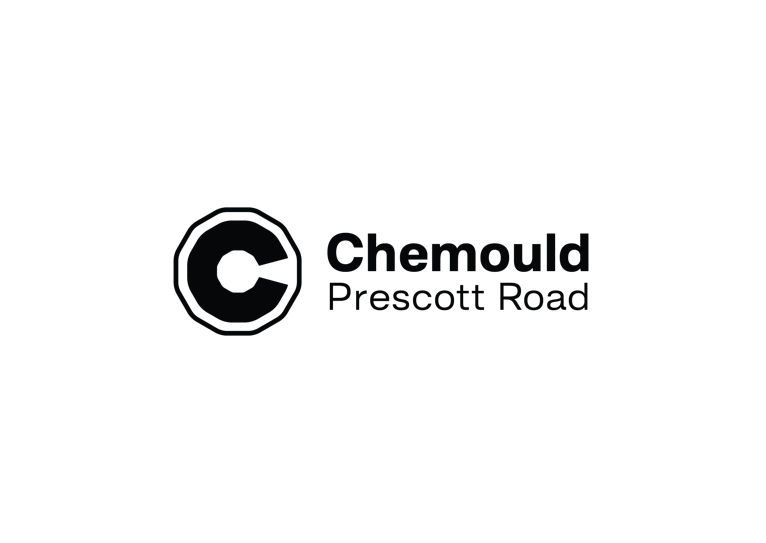 CVMITHU SENb. 1971, in West Bengal, IndiaEDUCATION2001	PG Programme (Visiting) Glasgow School of Art, UK 
1997	MFA (Painting) Visva Bharati, Kala Bhavan, Santiniketan, India
1995	BFA (Painting) Visva Bharati, Kala Bhavan, Santiniketan, IndiaPARTICIPATIONS2023	Austrlian Centre for Contemporary Art (ACCA), Melbourne, Australia2023	Sharjah Biennial 15: Thinking Historically in the Present, curated by Hoor Al 			Qasimi, Sharjah Art Fondation, Sharjah, UAEPUBLICATIONS 2023	Unmyth: Works and Worlds of Mithu Sen, edited by Irina Aristarkhova, essays 	by Sushmita Chatterjee, Karin Zitsewitz and Irina AristarkhovaSOLO EXHIBITIONS2019	"I have only one language; it is not mine", Thomas Erben Gallery, New York, USA2018	UnMYthU, Chemould Prescott Road, Mumbai, India2018	Mit i sny (Myth and Dreams), City Gallery Arsenal, Poznan, Poland2014	A ° V O I D, Galerie Krinzinger, Vienna, Austria2014	Border Unseen, Eli and Edythe Broad Art Museum, Michigan, USA2013	Cannibal Lullaby, Nathalie Obadia Gallery, Brussels, Belgium2012	Devoid, Gallery Nathalie Obadia, Paris, France2012	In House Adoption, Gallery Steph and Nature Morte, Singapore2011	AHH TAJ!!, Zacheta Museum, Warsaw, Poland2011	IN TRANSIT, Espace Louis Vuitton, Taipei, Taiwan2010	BLACK CANDY (iforgotmypenisathome), Chemould Prescott Road, Mumbai, 			India2010	School of Art and Aesthetics, Jawaharlal Nehru University, New Delhi, India2010	Max Mueller Bhavan, New Delhi, India2010	No star, No land, No word, No commitment, Kiran Nadar Museum of Art, New 			Delhi, India; Art Omi, New York, USA2010	Nothing lost In Translation, Nature Morte, Berlin, Germany2010	I chew I bite, Galleria Continua, Le Moulin, Paris, France2009	Me Two, Krinzinger Project, Vienna, Austria2009	Dropping Gold, Dropping Gold, Suzie Q, Zurich, Switzerland2009	Freemithu, KHOJ, New Delhi, India2008	I Dig, I Look Down, Albion Gallery, London, UK2007	Half Full: Part 1, Bose Pacia Gallery, New York, USA2007	Half Full: Part 2, Nature Morte, New Delhi, India2006	It’s Good to be Queen, Bose Pacia Artist Space, New York, USA2006	Drawing Room, Nature Morte and British Council, New Delhi; Gallery Chemould, 			Mumbai, India2003	I Hate Pink, Lakeeren Art Gallery, Mumbai, India2001	Unbelongings, Macintosh Gallery, Glasgow, Scotland2000	Can We Really Look Beyond the Map? Art India Style, New Delhi, IndiaPERFORMANCE2020	Berkley for Sale! The South Asia Art Initiative, UC Berkeley, USA2020	Unlockdown2020	Unsocial Media, Artist’s Talk-Performance, Living the New Normal: In These		Extraordinary Times, a webinar by MASH India2019	(Un)Mansplaining, She Persists for Heist Gallery, 58th Venice Biennale, Venice2019	Lunch is Cancelled, Shalini Passi Art Foundation, India Art Fair, New Delhi, India2019	100 (Un)Silent Ways, Speaker’s Forum, India Art Fair, New Delhi, India2017	UNhome in City IF Angels, 18th Streets Art Center, Los Angeles, USA2017	Embodied Language, Italy meets India Project, India International Center, New			Delhi, India2016	Mis(s)Guide, Peabody Essex Museum, Salem, USA2016	APHASIA, Solomon R. Guggenheim Museum & Asia Society Museum (Asia			 Contemporary Art Week 2016), New York, USA2014	Unwor(l)dly, VCA, Melbourne, Australia2014	Tongue that won’t stop wounding, After Midnight, Queens Museum, New York,			USA2014	Shop Lifting, Art Chennai, Chennai, India2013–2014	I am a Poet, Word. Sound. Power, TATE Modern, London, UK; KHOJ International Artists’ Association, New Delhi, India2012	I am not me, Nirox, Johannesburg, South Africa2006	Ephemeral affair, Sacatar foundation, Salvador, Brazil
GROUP EXHIBITIONS2023   Mithu Sen: mOTHERTONGUE, Australian Centre for Contemporary Art (ACCA),             Melbourne, Australia2023  CheMoulding, Framing Future Archives, Clelebrating 60 years of            Chemould, Chemould Prescott Road, Mumbai, India2022    Modus Operandi III: Together Alone, Chemould Prescott Road, Mumbai, India2022	Woman Is As Woman Does, curated by Nancy Adajania, Jehangir Nicholson Art			Foundation, Mumbai, India2022	Empowerment, Kunstmuseum Wolsfburg, Germany2022	And When She Roared The Universe Quacked, curated by Jesal Thacker, Sakshi 		Gallery, Mumbai, India2021	Diasporic Rhizome, South Asia Institute, Chicago, USA2021	Until you unhand, On | Site, Bikaner House, New Delhi, India2020	Visions of India, Columbia Museum of Art, South Carolina, USA2020	FRIN/GE, curated by Shaleen Wadhwa, Vadehra Art Gallery, New Delhi, India2020	Time Piece, for Climate Week NYC, New York, USA2020	Trojan Donkey, curated by Amin Gulgee, Sara Vaqar Pagganwala, and Adam 	Fahy-Majeed, virtual performance show 2020	Phantasmagoria’s Illumination in Disenchantment, curated by Arshia			Lokhandwala, 1x1 Art Gallery, Dubai, UAE2019	Of Conversations and Collaborations, Twin Art Gallery, IGNCA, New Delhi2019	Correspondences | Ronny Delrue in Dialog, S.M.A.K., Belgium2019	5 Artists | 5 Projects, Chemould Prescott Road, Mumbai, India2019	VAICA – Video Art by Indian Contemporary Artists, Godrej India Culture Lab, Mumbai; Kiran Nadar Museum of Art, New Delhi, India2019	Burnish/Tarnish, Palette Gallery, New Delhi, India2019	to a passer-by, Galerie Krinzinger, Vienna, Austria2019	Modus Operandi II, Chemould Prescott Road, Mumbai, India2019	'In the Land of Downside Up: Adbhut Lok', Birla Academy, Kolkata, India2019	She Persists, Heist Gallery at Palazzo Benzon, 58th Venice Biennale, Italy2019	Artoposcene, iBiennale MMXIX, Honolulu, Hawaii, USA2019	Outside/In: An exhibition of Portraits, Vadehra Art Gallery, New Delhi, India2019	 ‘Now is the Time’, Celebrating 25 years of the Kunstmuseum, Wolfsburg, Germany2018	Contemporary Photographic and New Media Art, FotoFest International 2018 	Biennial, USA2018	Facing India, Kunstmuseum, Wolfsburg, Germany2018	DELIRIUM // EQUILIBRIUM, Kiran Nadar Museum of Art, New Delhi, India2018	HENOSIS, Baik Art, Seoul, South Korea2018	Cacophony, Sensorium, Sunaparanta, Goa (Performance), India2018	Caressing History, Shrine Empire Gallery, New Delhi, India2018	My Monster, The Human-Animal Hybrid, RMIT Gallery, Melbourne, Australia2018	Modus Operandi, Chemould Prescott, Mumbai, India2018	Bonjour Tristesse, Barney Savage Gallery, New York, USA 2018	Asymmetrical Objects, Dr. Bhau Daji Lad Mumbai City Museum, Mumbai, India       2018	APT9-9th Asia Pacific Triennale of Contemporary Art, Queensland Art Gallery,		Gallery of Modern Art, Australia2017	UNhome in City IF Angels, 18th Streets Art Center Los Angeles, USA2017	Interwoven Dialogues: Contemporary Art from Africa and South Asia, Aicon		Gallery, New York, USA2017	Sub-plots: Laughing in the Vernacular, National Gallery of Modern Art, Mumbai 	with Sakshi Gallery Mumbai, India2017	I replace you, Kathmandu Triennale, Kathmandu, Nepal2017	Embodied Language (Performance), Italy meets India Project India International 	Center, New Delhi, India2017	Phantom Pain, Special Artist Project, India Art Fair, Nature Morte, Delhi, India2016	Mis(s)Guide, PEM (Peabody Essex Museum) Salem, USA2016	DAK’Art, Dakar Biennial, Senegal, Africa2016	What is it?, 1X1 Art Gallery, Dubai, UAE2016	Quiet Voices, RMIT gallery, Melbourne, Australia2016	Letter Opening, R and R, Mumbai, India2016	Jeevanchakra, Akar Prakar and British Council, Kolkata, India2016	Decolonising Feminism and Borrowed Languages (Performance), The Yard, 	Alserkal Avenue, Dubai, UAE2016	Deck of Cards | Taash ke Patte, The Gallery, British Council, New Delhi, India2016	Poetics of plurality, SITE Art Space, Baroda, India2016	‘I love you Sugar Kane’, ICAIO, Mauritius 2015	Drawing Now, Albertina Museum, Vienna, Austria2015	Sensorium, Sunaparanta - Goa Centre for the Arts, Goa, India2015	Drawing the Bottom Line, S.M.A.K museum, Gent, Belgium2015	Canson Grand Prix Award Show, Palais De Tokyo, Paris2015	In the depths of our crater lake, all is silent, Beirut Exhibition Centre, Beirut, 	Lebanon2015	Unfolding: New Indian Textiles, Fremantle Arts Centre, Perth, Australia2015	The Wonders of the Year 2000, Castelvecchio museum, Verona, Italy2015	After Midnight, Queens Museum, New York, USA2015	Excavation/Eruption, Vadehra art Gallery, New Delhi, India2015	The Eye and the Mind: New Interventions in Contemporary Art, Gaungdong		Museum of Art, Guangzhou, China2015	Prudential Singapore Eye Award for Asian Contemporary Art, Art-Science			Museum, Singapore2014	I have only one language; it is not mine, Kochi-Muziris Biennale, Kochi, India2014	Batil-Kobitaboli, Poems declined, Dhaka Art Summit 2014, Dhaka, Bangladesh2014	Shop Lifting, Art Chennai, Chennai, India2014	HOMING, Gallery Art Positive, New Delhi, India2014	Aesthetic Bind: Cabinet Closet Wunderkammer, Chemould Prescott Road,		Mumbai, India2014	I am a Poet, Word. Sound. Power (Performance), KHOJ Studio, New Delhi, India; 	Galerie Krinzinger2014	Sparsha – Touching the Senses: Ritual and Contemporary Indian Art, 	Kunstmuseum Bochum, Germany Kunstmuseum Bochum, Germany 2013	We Are Ours: A Collection of Manifestos for the Instant, Clark House, Mumbai, 	India2013	Audible Forces, Gallery 320, New Delhi, India2013	Aesthetic Bind: Phantomata, Chemould Prescott Road, Mumbai, India2013	Mapping Gender: Bodies and Sexualities in Contemporary Art Across the Global 	South, School of Arts and Aesthetics, JNU, New Delhi, India2013	I for Inscription, The Luxe Museum, Singapore2013	'We were there and it was great', Galerie Krinzinger @ ViennaFair 2013, Messe		Wien, Vienna, Austria2013	The Body in Indian Art, Centre for Fine Arts, Bozar Museum, Brussels, Belgium2013	The Black Frame Project: Your Singapore, Indigo Blue Art, Singapore2013	Aesthetic Bind: Subject of Death, Chemould Prescott Road, Mumbai, India2013	Word. Sound. Power. I am a Poet (Performance), at TATE Modern Project 	Space, London, UK2013	Peak Shift Effect, Vadehra Art Gallery, New Delhi, India2013	Organic Dreams of Electric Sheep: Image, Empathy and Pulse: After Philip K. 	Dick, The Guild, Mumbai, India2012	I chew I bite, The Unknown, Mediations Biennale, Poznan, Poland2012	How Am I?, Kastrupgårdsamlingen Museum, Copenhagen2012	Stargazing, Rossi n Rossi, London, UK2012	Reconstructing (White) 3, The Loft, Mumbai, India2012	The Phenomenal World, Otto Zoo Gallery, Milano, Italy2012	Terrestrial Bodies, 1x1 Art gallery, Dubai2012	Slipping through the cracks, Latitude 28, New Delhi, India2012	Cynical Love, curated by Gayatri Sinha, Kiran Nadar Museum of Art, Noida, India2012	Crossings, Kiran Nadar Museum of Art, New Delhi, India2012	Narratives of Self, Gallery Espace, New Delhi, India2011	Spheres 4, Galleria Continua, Le Moulin, France2011	Fragility, Art Alive, Gurgaon, India2011	Window in the Wall India and China: Imaginary Conversations, Pearl Lam Fine 	Art, Shanghai2011	Generation in Transition, New Art from India, Zachęta National Gallery of Art, 	Warsaw and CAC in Vilnius, Lithuania2011	Home Spun, Devi Art Foundation, New Delhi, India2011	MEISSEN art CAMPUS, Leipzig, Germany2011	For(e)play: Idea of Fashion, KHOJ Studios, New Delhi, India2011	Against all Odds, Lalit Kala Academy, New Delhi, India2011	Myth-Reality, Guild Art Gallery, Mumbai, India2011	Of Gods and Goddesses, Cinema, Cricket: The New cultural Icons of India, RPG, 	Jehangir Art Gallery, Mumbai, India2010	Spiral Jetty, Nature Morte, New Delhi, India2010	Public Enemy Number 1, Exhibit320, New Delhi, India2010	Scratch, Sakshi Gallery at LKA New Delhi, India2010	 “I think therefore graffiti”, The Guild, Mumbai, India2010	Eye of India, Bartha & Senarclens Partners, Singapore2010	Writing Visuals, Harrington Street Art Center, Kolkata, India2010	Continuum Transfunctioner, exhibit 320, New Delhi, India2010	Nature Revisited, Sanskriti Gallery, Kolkata, India2010	Size matter or does it?, Latitude 28, New Delhi, India2010	Evolve, Tao art Gallery, Mumbai, India2009	Finding India, COEX, Seoul, Korea2009	What the body Remembers: South Asian Video Art Today, London, UK2009	Abstract Cabinet, Eastside Project Space, Birmingham, UK2009	Indian Xianzai, Museum of Contemporary Art (MOCA), Shanghai, China2009	Emotional Drawing, SOMA, Seoul, Korea2009	India Modern Exhibition, IVAM, Valencia, Spain2009	Art Against Terrorism, Akar Prakar, Kolkata, India2009	Other India Story, Lakeeren, Mumbai, India2009	The Human Animal, Arts I, New Delhi, India2009	The Body Vessel, Art Alive, New Delhi, India2008	Where in the World, Devi Art Foundation, New Delhi, India2008	Mutant Beauty, Anant Art Center, New Delhi, India2008	Synonymous, Guild Art Gallery, Mumbai, India2008	Still Moving Image, Devi Foundation, New Delhi, India2008	Emotional Drawing, MOMAT (National Museum of Modern Art), Tokyo, Japan2008	Link, Sakshi Gallery, Mumbai, India2008	Contradictions and Complexities: Contemporary Art From India, D.E.N.  	Contemporary Art, Los Angeles, USA2008	Comme des bêtes, Lausanne Museum, Berne, Switzerland2008	Shifting Terrains/Altered Realities, The Art House, Singapore2007	A-MAZ-ING, Jehangir Art Gallery, Mumbai, India2007	Horn Please, Kunst Museum, Berne, Switzerland2007	Incohen Korean Women’s Biennale, Seoul, Korea2007	Tiger by the Tail, Rose Art Museum, Brandeis University, Boston, USA2007	Here There Now, Gallery Soulflower, Bangkok2007	Making/Unmaking, Vadehra Art Gallery, New Delhi, India2007	Private/Corporate 4, Daimler Chrysler Collection, Berlin2006	Being Anastacia, Goethe Institute, Salvador, Brazil2006	Inside Outside, Nature Morte, New Delhi, India2006	All that glitters melt into air, IPF, London, UK2006	Avatars of the Object, Guild Art Gallery, Mumbai, India2006	Shadow Lines, Vadehra Art Gallery, New Delhi, India2005	Metrospective: Visual Representations of Metrosexuality, Kitab Mahal, Mumbai, 	India2005	Golden Jubilee Show, Rabindra Bhawan, Lalit Kala Akademie, New Delhi, India2005	Monsoon Show, Nature Morte, New Delhi, India2005	The New Wave in Bengal Art, Akar Prakar, Calcutta, India2005	Are We Like This Only?, Vadehra Art Gallery, New Delhi, India2004	Tableaux Vivant, Nature Morte at Sridharani Gallery, New Delhi, India2004	The Found Project, Latrobe Regional Gallery, Victoria, Australia2004	Fair and Furious 2, Jebiwool Art Museum, South Korea2004	The Art Connection, British Council and Birla Academy, Kolkata, India2004	Devotional Breach, Gallery Sumukha, Bangalore, India2004	Kaleidoscope, Square One Gallery, New York, USA2004	Summer Show, Nature Morte, New Delhi, India2004	Fleshed Out and Lifting Off, Anant Gallery, New Delhi, India2004	The Making of India, Sahamat, New Delhi, India2003	Portrait of the Decades, CIMA, Kolkata, India2003	Flag for Peace, Karachi, Pakistan2003	Peep Show, Apparao Gallery, Chennai, India2003	Through Customs, Bose Pacia Gallery, New York, USA2003	Fair and Furious, Visual Art Gallery, India Habitat Centre, New Delhi, India2003	Sheesa, Sanskriti Foundation, New Delhi, India2003	A/P Artist Proof, Kala Ghoda Festival, Gallery Chemould, Mumbai, India2002	Trans-Figuration, Visual Art Gallery, India Habitat Centre, New Delhi, India2002	Borderless Terrain, Visual Art Gallery, India Habitat Centre, New Delhi, India2002	Young Contemporaries from Shantiniketan, Gallery Espace, New Delhi, India2002	The Closet/Closets, Academy of Fine Arts and Literature, New Delhi, India
AWARDS2020	Performance Artist of the Year, India Today Art Awards, India2015	Prudential Eye Award for Contemporary Asian Art, Singapore2015	Finalist for Canson Grand Prix award, Palais De Tokyo, Paris, France2015	Femina Power Women, India2011	The SKODA Prize, Delhi, India2008	YFLO (FICCI), Young Achievers Award in India, India2006	UNESCO-Aschberg Bursaries for Brazil, Brazil2000	Charles Wallace India Trust, UK2000	Junior Fellowship, Govt. of India
RESIDENCIES2020	Virtual Residency, Crisis and Creativity: Virtual Artist in Residence at UC				Berkeley South Asia Art Initiative2017	HH Residency, Goa, India2017	18th street Arts Center residency, Los Angeles, USA2015	KHOJ International Artist Residency, New Delhi, India2012	NIROX Foundation, Residency in South Africa2011	KHOJ International Artist Residency, New Delhi, India2010	Britto International Artist Workshop, Dhaka, Bangladesh 2008	Awagami / MOMAT (The National Museum of Modern Art Tokyo) Residency, 			Tokyo, Japan 2005/2006 	UNESCO-Aschberg Bursaries for Brazil (Sacatar Foundation)2006	Bose Pacia Artist in Residence, New York, USA2005	Lijiang Studio Residency, Yunnan, China2004	Wasani International Artist Workshop, Kenya2004	Art Omi International Artist Residency, New York, USA2003	KHOJ International Artist Residency, New Delhi, IndiaCOLLECTIONSBurger Collection, Hong KongDevi Art Foundation, IndiaEli and Edythe Broad Art Museum, USAKiran Nadar Museum of Art, IndiaKunstmuseum Wolfsburg, GermanyKunstsilo Altdorf, SwitzerlandPizzuti collection, USASMAK Museum, Ghent, Belgium